Writing Tight: How to Write Leaner, Cleaner, and Stronger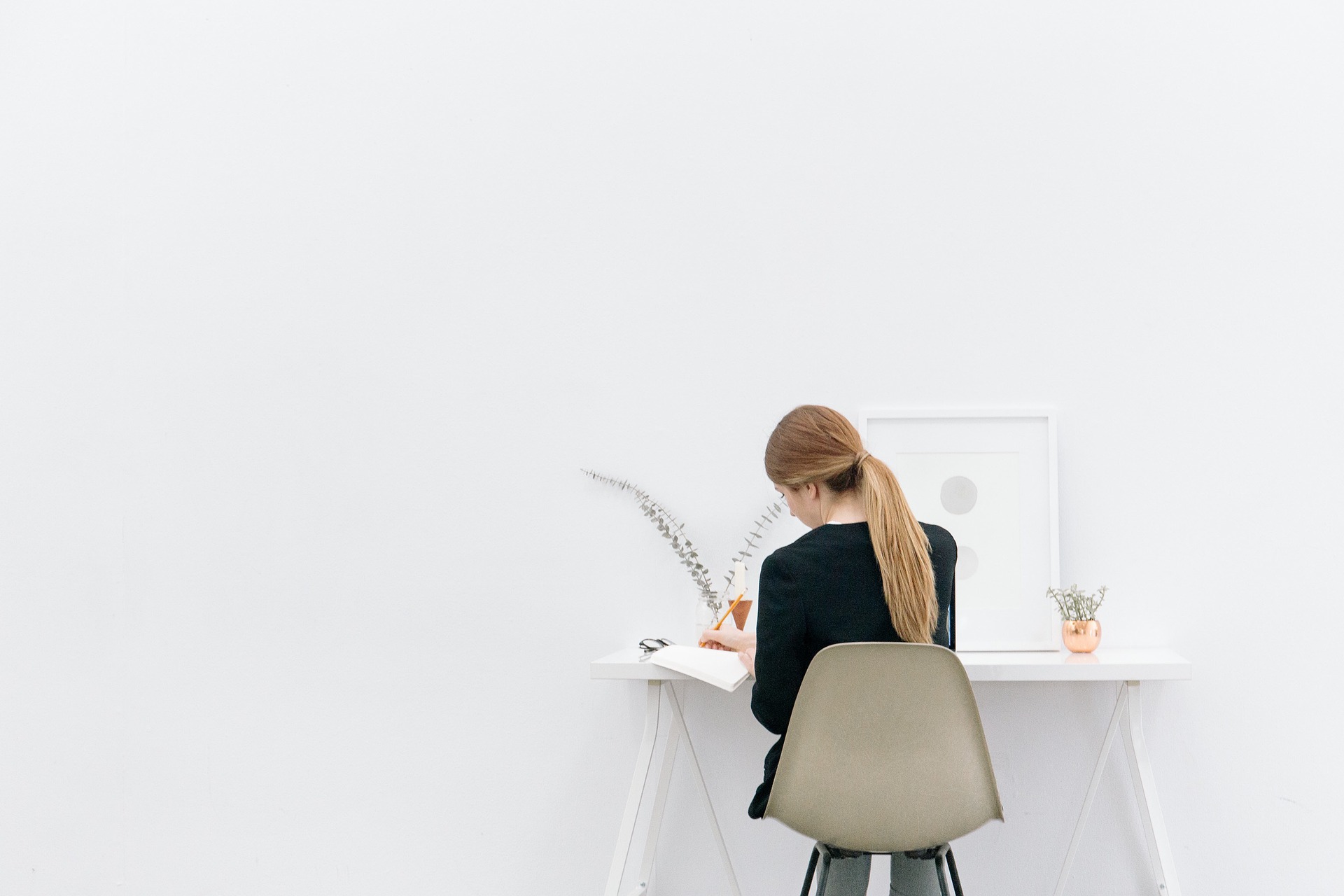 © Cynthia Ruchti, 2022cynthia@booksandsuch.comcynthiaruchti.comCut down on _____________________________________________________________Avoid ___________________________________________________________________Eliminate ________________________________________________________________Delete __________________________________________________________________Make stronger word _______________________________________________________Consider the _____________________________________________________________Watch for unnecessary _____________________________________________________Be intentional about _______________________________________________________Convert run-on sentences to ________________________________________________Precision ________________________________________________________________Create an atmosphere in your writing in which every word ________________________Develop an eye for ________________________________________________________Develop an ear for ________________________________________________________Trim the ________________________________________________________________Invite the reader __________________________________________________________Resist the urge to _________________________________________________________Employ (and enjoy) what we know about ______________________________________